Medium Term Planning for parents Autumn 2 2022: Reception, Year 1, Year 2/ Y1 and Y2 when tasks are the sameCelebrations-What do we celebrate? What do we remember? Medium Term Planning for parents Autumn 2 2022: Reception, Year 1, Year 2/ Y1 and Y2 when tasks are the sameCelebrations-What do we celebrate? What do we remember? Medium Term Planning for parents Autumn 2 2022: Reception, Year 1, Year 2/ Y1 and Y2 when tasks are the sameCelebrations-What do we celebrate? What do we remember? MathsYR: Oak National Academy links Shape and Sorting https://teachers.thenational.academy/units/shape-and-sorting-3d3d Calendar and time https://teachers.thenational.academy/units/calendar-and-time-3ff3Numbers within 6https://teachers.thenational.academy/units/numbers-within-6-9e95 Y1:  Add and subtract 1 and 2-digit numbers to 20- use objects to support learning such as counters or seasonal objects. Tip- when adding always start with the larger number!https://www.bbc.co.uk/bitesize/topics/zwv39j6Explore 2 and 3D shapes, go for a walk, what shapes can you see? Draw a picture and label the objects using the correct shape names.https://www.bbc.co.uk/bitesize/topics/zwyv4wxhttps://www.bbc.co.uk/bitesize/topics/zjv39j6/articles/zgxwfcwExplore time, identify the small and large hands on a clock and the hours on a clockface. Play what’s the time Mr Wolf, time yourself going for a walk, how long it takes to brush your teeth or tidy your bedroom!https://www.bbc.co.uk/bitesize/topics/zhk82hv/articles/zcmdwxsLook at NORAD, how long will it take Santa to travel across the World?https://www.noradsanta.org/Y2: Practise x tables2, 5 and 10https://www.bbc.co.uk/bitesize/topics/zqbg87h/articles/zc7ygdmhttps://www.bbc.co.uk/bitesize/topics/zqbg87h/articles/zw8qxfrhttps://www.bbc.co.uk/bitesize/topics/zqbg87h/articles/zq3rk2pPractise division by finding how many groups of 2, 5 and 10 are within a total. Use smarties to make it more interesting! Knowing your times tables will support this work. https://www.bbc.co.uk/bitesize/topics/zqbg87h/articles/z9jxhv4https://www.bbc.co.uk/bitesize/topics/zqbg87h/articles/zyp7b82Multiply and divide using arrayshttps://www.bbc.co.uk/bitesize/topics/zqbg87h/articles/z3tvcj6https://www.bbc.co.uk/bitesize/topics/zqbg87h/articles/z9pc8mnExplore 3D shape and its properties, go on a 3D treasure hunt at home. How many shapes can you find in one minute? Can you name the properties? Play shape detective, can you give clues to another to see if they can guess the shape? Swap roles, now you guess!https://www.bbc.co.uk/bitesize/topics/zjv39j6Learn to tell the time, explore an analogue clockface and become familiar with the minute and hour hands. Tell the time to o’clock, half past, quarter past and quarter to.https://www.bbc.co.uk/bitesize/topics/zhk82hv/articles/zcmdwxshttps://www.topmarks.co.uk/Search.aspx?q=telling+timeContinue to develop understanding of Place Value. With a partner roll a dice twice to get a two-digit number, who has the highest number? How many tens and how many ones do you have?https://www.topmarks.co.uk/place-value/bead-numbersReligious Education-The Christmas StoryHannukah- https://www.bbc.co.uk/bitesize/topics/znwhfg8/articles/zj446v4 . Find out about the miracle of Hannukah. Make a Menorah lamp.Christmas-Watch the story of the First Christmas. https://www.bbc.co.uk/teach/class-clips-video/religious-studies-ks1-the%20christian-story-of-the-first-christmas/z7fp382Take a look at the following Oak Academy lessons on Christmas. https://teachers.thenational.academy/units/christmas-story-3bcf https://teachers.thenational.academy/units/christmas-traditions-54fe https://teachers.thenational.academy/units/the-nativity-c64a Investigate how Christmas is celebrated around the world. Make a presentation to share with the class. https://www.whychristmas.com/cultures/ Diwali https://teachers.thenational.academy/units/diwali-c409 English YR:  Focus books-Stick Man by Julia Donaldson, The Winter Hedgehog by Ann and Reg Cartwright.Write a description of a firework-noises, colours, shapes.Label a hedgehog picture. Make a card for a celebration event.Write a letter to Santa.Make a list of things you see in winter or clothes you need to wear to keep warm. Practice reading and writing the ‘tricky words’-I, no, go, to, the, into.Phonics with Geraldine the Giraffe. Learning the letter sounds S, A, T, P, I, N, M, D, G, O, C, K, E, U, R, B, D. H, B, F. Practice forming these letters. How many words can you make with these letters?https://www.youtube.com/channel/UC7sW4j8p7k9D_qRRMUsGqyw Y1 and Y2Focus Books: The Snowflake Mistake, The Fox in the Dark, Hoot Owl, The Gunpowder Plothttps://www.youtube.com/watch?v=fbMzIADcVbIListen to the story- The Snowflake MistakeWrite a different ending to the story. What character would you create to solve the problem? What might they do? What might they create instead? Be inventive it’s your story!Find out as many facts as you can about The Gunpowder Plot. Write a report recalling some of the important events leading up to the plot at Parliament. How do we remember the plot today? Write about how we now celebrate, draw and label some pictures and find out some exciting facts!Write a letter to Santa, what would you like to find on Christmas day? Have you been naughty or nice? Convince Santa that you deserve a little something on Christmas day!Remember to practise your spellings by accessing them online! The children’s phonics focus is also on the spelling sheets detailing their weekly phonics learning. Access further phonics support at https://www.phonicsplay.co.uk/parentsReading Comprehension- read and answer questionshttps://www.twinkl.co.uk/resource/t2-e-3760-lks2-reading-comprehensions-bumper-resource-packGrammar- explore and improve your grammar, you choose!https://www.bbc.co.uk/bitesize/topics/zrqqtfrHandwriting- improve your handwriting by selecting some of these guides.https://www.bbc.co.uk/bitesize/topics/zgjj6sgMathsYR: Oak National Academy links Shape and Sorting https://teachers.thenational.academy/units/shape-and-sorting-3d3d Calendar and time https://teachers.thenational.academy/units/calendar-and-time-3ff3Numbers within 6https://teachers.thenational.academy/units/numbers-within-6-9e95 Y1:  Add and subtract 1 and 2-digit numbers to 20- use objects to support learning such as counters or seasonal objects. Tip- when adding always start with the larger number!https://www.bbc.co.uk/bitesize/topics/zwv39j6Explore 2 and 3D shapes, go for a walk, what shapes can you see? Draw a picture and label the objects using the correct shape names.https://www.bbc.co.uk/bitesize/topics/zwyv4wxhttps://www.bbc.co.uk/bitesize/topics/zjv39j6/articles/zgxwfcwExplore time, identify the small and large hands on a clock and the hours on a clockface. Play what’s the time Mr Wolf, time yourself going for a walk, how long it takes to brush your teeth or tidy your bedroom!https://www.bbc.co.uk/bitesize/topics/zhk82hv/articles/zcmdwxsLook at NORAD, how long will it take Santa to travel across the World?https://www.noradsanta.org/Y2: Practise x tables2, 5 and 10https://www.bbc.co.uk/bitesize/topics/zqbg87h/articles/zc7ygdmhttps://www.bbc.co.uk/bitesize/topics/zqbg87h/articles/zw8qxfrhttps://www.bbc.co.uk/bitesize/topics/zqbg87h/articles/zq3rk2pPractise division by finding how many groups of 2, 5 and 10 are within a total. Use smarties to make it more interesting! Knowing your times tables will support this work. https://www.bbc.co.uk/bitesize/topics/zqbg87h/articles/z9jxhv4https://www.bbc.co.uk/bitesize/topics/zqbg87h/articles/zyp7b82Multiply and divide using arrayshttps://www.bbc.co.uk/bitesize/topics/zqbg87h/articles/z3tvcj6https://www.bbc.co.uk/bitesize/topics/zqbg87h/articles/z9pc8mnExplore 3D shape and its properties, go on a 3D treasure hunt at home. How many shapes can you find in one minute? Can you name the properties? Play shape detective, can you give clues to another to see if they can guess the shape? Swap roles, now you guess!https://www.bbc.co.uk/bitesize/topics/zjv39j6Learn to tell the time, explore an analogue clockface and become familiar with the minute and hour hands. Tell the time to o’clock, half past, quarter past and quarter to.https://www.bbc.co.uk/bitesize/topics/zhk82hv/articles/zcmdwxshttps://www.topmarks.co.uk/Search.aspx?q=telling+timeContinue to develop understanding of Place Value. With a partner roll a dice twice to get a two-digit number, who has the highest number? How many tens and how many ones do you have?https://www.topmarks.co.uk/place-value/bead-numbersPhysical Education- Set up a simple circuit at home to build strength and agility.https://www.pdst.ie/sites/default/files/The%20Fun%20Gym%20Circuit.pdfOak National Academy link: https://teachers.thenational.academy/units/multi-skills-activity-c81b English YR:  Focus books-Stick Man by Julia Donaldson, The Winter Hedgehog by Ann and Reg Cartwright.Write a description of a firework-noises, colours, shapes.Label a hedgehog picture. Make a card for a celebration event.Write a letter to Santa.Make a list of things you see in winter or clothes you need to wear to keep warm. Practice reading and writing the ‘tricky words’-I, no, go, to, the, into.Phonics with Geraldine the Giraffe. Learning the letter sounds S, A, T, P, I, N, M, D, G, O, C, K, E, U, R, B, D. H, B, F. Practice forming these letters. How many words can you make with these letters?https://www.youtube.com/channel/UC7sW4j8p7k9D_qRRMUsGqyw Y1 and Y2Focus Books: The Snowflake Mistake, The Fox in the Dark, Hoot Owl, The Gunpowder Plothttps://www.youtube.com/watch?v=fbMzIADcVbIListen to the story- The Snowflake MistakeWrite a different ending to the story. What character would you create to solve the problem? What might they do? What might they create instead? Be inventive it’s your story!Find out as many facts as you can about The Gunpowder Plot. Write a report recalling some of the important events leading up to the plot at Parliament. How do we remember the plot today? Write about how we now celebrate, draw and label some pictures and find out some exciting facts!Write a letter to Santa, what would you like to find on Christmas day? Have you been naughty or nice? Convince Santa that you deserve a little something on Christmas day!Remember to practise your spellings by accessing them online! The children’s phonics focus is also on the spelling sheets detailing their weekly phonics learning. Access further phonics support at https://www.phonicsplay.co.uk/parentsReading Comprehension- read and answer questionshttps://www.twinkl.co.uk/resource/t2-e-3760-lks2-reading-comprehensions-bumper-resource-packGrammar- explore and improve your grammar, you choose!https://www.bbc.co.uk/bitesize/topics/zrqqtfrHandwriting- improve your handwriting by selecting some of these guides.https://www.bbc.co.uk/bitesize/topics/zgjj6sgMathsYR: Oak National Academy links Shape and Sorting https://teachers.thenational.academy/units/shape-and-sorting-3d3d Calendar and time https://teachers.thenational.academy/units/calendar-and-time-3ff3Numbers within 6https://teachers.thenational.academy/units/numbers-within-6-9e95 Y1:  Add and subtract 1 and 2-digit numbers to 20- use objects to support learning such as counters or seasonal objects. Tip- when adding always start with the larger number!https://www.bbc.co.uk/bitesize/topics/zwv39j6Explore 2 and 3D shapes, go for a walk, what shapes can you see? Draw a picture and label the objects using the correct shape names.https://www.bbc.co.uk/bitesize/topics/zwyv4wxhttps://www.bbc.co.uk/bitesize/topics/zjv39j6/articles/zgxwfcwExplore time, identify the small and large hands on a clock and the hours on a clockface. Play what’s the time Mr Wolf, time yourself going for a walk, how long it takes to brush your teeth or tidy your bedroom!https://www.bbc.co.uk/bitesize/topics/zhk82hv/articles/zcmdwxsLook at NORAD, how long will it take Santa to travel across the World?https://www.noradsanta.org/Y2: Practise x tables2, 5 and 10https://www.bbc.co.uk/bitesize/topics/zqbg87h/articles/zc7ygdmhttps://www.bbc.co.uk/bitesize/topics/zqbg87h/articles/zw8qxfrhttps://www.bbc.co.uk/bitesize/topics/zqbg87h/articles/zq3rk2pPractise division by finding how many groups of 2, 5 and 10 are within a total. Use smarties to make it more interesting! Knowing your times tables will support this work. https://www.bbc.co.uk/bitesize/topics/zqbg87h/articles/z9jxhv4https://www.bbc.co.uk/bitesize/topics/zqbg87h/articles/zyp7b82Multiply and divide using arrayshttps://www.bbc.co.uk/bitesize/topics/zqbg87h/articles/z3tvcj6https://www.bbc.co.uk/bitesize/topics/zqbg87h/articles/z9pc8mnExplore 3D shape and its properties, go on a 3D treasure hunt at home. How many shapes can you find in one minute? Can you name the properties? Play shape detective, can you give clues to another to see if they can guess the shape? Swap roles, now you guess!https://www.bbc.co.uk/bitesize/topics/zjv39j6Learn to tell the time, explore an analogue clockface and become familiar with the minute and hour hands. Tell the time to o’clock, half past, quarter past and quarter to.https://www.bbc.co.uk/bitesize/topics/zhk82hv/articles/zcmdwxshttps://www.topmarks.co.uk/Search.aspx?q=telling+timeContinue to develop understanding of Place Value. With a partner roll a dice twice to get a two-digit number, who has the highest number? How many tens and how many ones do you have?https://www.topmarks.co.uk/place-value/bead-numbersArt-Light, Dark and Colour.Create a sunset colour wash background. Add shadows or silhouettes.Make a fireworks picture.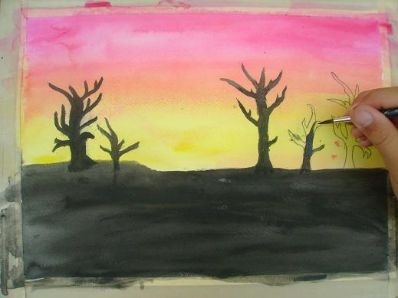 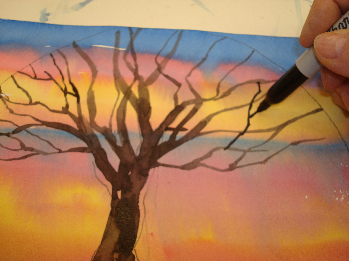 Make a Remembrance Day poppy wreath.English YR:  Focus books-Stick Man by Julia Donaldson, The Winter Hedgehog by Ann and Reg Cartwright.Write a description of a firework-noises, colours, shapes.Label a hedgehog picture. Make a card for a celebration event.Write a letter to Santa.Make a list of things you see in winter or clothes you need to wear to keep warm. Practice reading and writing the ‘tricky words’-I, no, go, to, the, into.Phonics with Geraldine the Giraffe. Learning the letter sounds S, A, T, P, I, N, M, D, G, O, C, K, E, U, R, B, D. H, B, F. Practice forming these letters. How many words can you make with these letters?https://www.youtube.com/channel/UC7sW4j8p7k9D_qRRMUsGqyw Y1 and Y2Focus Books: The Snowflake Mistake, The Fox in the Dark, Hoot Owl, The Gunpowder Plothttps://www.youtube.com/watch?v=fbMzIADcVbIListen to the story- The Snowflake MistakeWrite a different ending to the story. What character would you create to solve the problem? What might they do? What might they create instead? Be inventive it’s your story!Find out as many facts as you can about The Gunpowder Plot. Write a report recalling some of the important events leading up to the plot at Parliament. How do we remember the plot today? Write about how we now celebrate, draw and label some pictures and find out some exciting facts!Write a letter to Santa, what would you like to find on Christmas day? Have you been naughty or nice? Convince Santa that you deserve a little something on Christmas day!Remember to practise your spellings by accessing them online! The children’s phonics focus is also on the spelling sheets detailing their weekly phonics learning. Access further phonics support at https://www.phonicsplay.co.uk/parentsReading Comprehension- read and answer questionshttps://www.twinkl.co.uk/resource/t2-e-3760-lks2-reading-comprehensions-bumper-resource-packGrammar- explore and improve your grammar, you choose!https://www.bbc.co.uk/bitesize/topics/zrqqtfrHandwriting- improve your handwriting by selecting some of these guides.https://www.bbc.co.uk/bitesize/topics/zgjj6sgMathsYR: Oak National Academy links Shape and Sorting https://teachers.thenational.academy/units/shape-and-sorting-3d3d Calendar and time https://teachers.thenational.academy/units/calendar-and-time-3ff3Numbers within 6https://teachers.thenational.academy/units/numbers-within-6-9e95 Y1:  Add and subtract 1 and 2-digit numbers to 20- use objects to support learning such as counters or seasonal objects. Tip- when adding always start with the larger number!https://www.bbc.co.uk/bitesize/topics/zwv39j6Explore 2 and 3D shapes, go for a walk, what shapes can you see? Draw a picture and label the objects using the correct shape names.https://www.bbc.co.uk/bitesize/topics/zwyv4wxhttps://www.bbc.co.uk/bitesize/topics/zjv39j6/articles/zgxwfcwExplore time, identify the small and large hands on a clock and the hours on a clockface. Play what’s the time Mr Wolf, time yourself going for a walk, how long it takes to brush your teeth or tidy your bedroom!https://www.bbc.co.uk/bitesize/topics/zhk82hv/articles/zcmdwxsLook at NORAD, how long will it take Santa to travel across the World?https://www.noradsanta.org/Y2: Practise x tables2, 5 and 10https://www.bbc.co.uk/bitesize/topics/zqbg87h/articles/zc7ygdmhttps://www.bbc.co.uk/bitesize/topics/zqbg87h/articles/zw8qxfrhttps://www.bbc.co.uk/bitesize/topics/zqbg87h/articles/zq3rk2pPractise division by finding how many groups of 2, 5 and 10 are within a total. Use smarties to make it more interesting! Knowing your times tables will support this work. https://www.bbc.co.uk/bitesize/topics/zqbg87h/articles/z9jxhv4https://www.bbc.co.uk/bitesize/topics/zqbg87h/articles/zyp7b82Multiply and divide using arrayshttps://www.bbc.co.uk/bitesize/topics/zqbg87h/articles/z3tvcj6https://www.bbc.co.uk/bitesize/topics/zqbg87h/articles/z9pc8mnExplore 3D shape and its properties, go on a 3D treasure hunt at home. How many shapes can you find in one minute? Can you name the properties? Play shape detective, can you give clues to another to see if they can guess the shape? Swap roles, now you guess!https://www.bbc.co.uk/bitesize/topics/zjv39j6Learn to tell the time, explore an analogue clockface and become familiar with the minute and hour hands. Tell the time to o’clock, half past, quarter past and quarter to.https://www.bbc.co.uk/bitesize/topics/zhk82hv/articles/zcmdwxshttps://www.topmarks.co.uk/Search.aspx?q=telling+timeContinue to develop understanding of Place Value. With a partner roll a dice twice to get a two-digit number, who has the highest number? How many tens and how many ones do you have?https://www.topmarks.co.uk/place-value/bead-numbersDesign and TechnologyMake a Christmas decoration.Plan a menu and make some party food for a celebration event.English YR:  Focus books-Stick Man by Julia Donaldson, The Winter Hedgehog by Ann and Reg Cartwright.Write a description of a firework-noises, colours, shapes.Label a hedgehog picture. Make a card for a celebration event.Write a letter to Santa.Make a list of things you see in winter or clothes you need to wear to keep warm. Practice reading and writing the ‘tricky words’-I, no, go, to, the, into.Phonics with Geraldine the Giraffe. Learning the letter sounds S, A, T, P, I, N, M, D, G, O, C, K, E, U, R, B, D. H, B, F. Practice forming these letters. How many words can you make with these letters?https://www.youtube.com/channel/UC7sW4j8p7k9D_qRRMUsGqyw Y1 and Y2Focus Books: The Snowflake Mistake, The Fox in the Dark, Hoot Owl, The Gunpowder Plothttps://www.youtube.com/watch?v=fbMzIADcVbIListen to the story- The Snowflake MistakeWrite a different ending to the story. What character would you create to solve the problem? What might they do? What might they create instead? Be inventive it’s your story!Find out as many facts as you can about The Gunpowder Plot. Write a report recalling some of the important events leading up to the plot at Parliament. How do we remember the plot today? Write about how we now celebrate, draw and label some pictures and find out some exciting facts!Write a letter to Santa, what would you like to find on Christmas day? Have you been naughty or nice? Convince Santa that you deserve a little something on Christmas day!Remember to practise your spellings by accessing them online! The children’s phonics focus is also on the spelling sheets detailing their weekly phonics learning. Access further phonics support at https://www.phonicsplay.co.uk/parentsReading Comprehension- read and answer questionshttps://www.twinkl.co.uk/resource/t2-e-3760-lks2-reading-comprehensions-bumper-resource-packGrammar- explore and improve your grammar, you choose!https://www.bbc.co.uk/bitesize/topics/zrqqtfrHandwriting- improve your handwriting by selecting some of these guides.https://www.bbc.co.uk/bitesize/topics/zgjj6sgScienceYR: Weather and Seasons,https://teachers.thenational.academy/units/winter-hot-cold-9017 Go on a winter walk and look for clues Measure and record the weather in Winter-Create a daily or weekly weather diary. Create a wind sock, measure rainfall and temperature. Design (or make) a winter outfit to keep you warm. Become a weather TV presenter and film a weather report for a winter day.Y1:Y2: Materials-The environment and Christmashttps://www.biffa.co.uk/educationHow much waste have we created individually?https://education.biffa.co.uk/waste-clock/?_ga=2.69736848.1852480734.1603993694-1534938695.1603993694Investigate the impact of using lots of throwaway materials at Christmas time. What can we do to lesson our impact on the environment?https://www.bbc.co.uk/newsround/16200667Create a ‘Christmas tree’ junk modelInvestigate methods of reducing Christmas wasteCome up with a ‘Green Christmas Plan’ to lesson waste at Christmas and improve meaningful recycling.Music-Listen to and watch traditional Indian music – Diwali stick dancehttps://www.bbc.co.uk/bitesize/clips/z9hpb9q Explore how sounds can be made and changed using dynamics- loud and quiet drums. Be inventive, bang on pots and pans using a spoon if you like!Learn some Christmas songs such as Jingle Bells. Can you play them on a xylophone?https://www.youtube.com/watch?v=BtK0E_OtVaAHistory-Festivals, commemorations and anniversaries.Bonfire Night and The Gunpowder Plot -Who is Guy Fawkes? https://www.bbc.co.uk/newsround/15351828 https://www.theschoolrun.com/homework-help/guy-fawkes-and-bonfire-night https://teachers.thenational.academy/units/why-do-we-celebrate-bonfire-night-82ed Create a ‘Wanted’ poster for Guy Fawkes. Write Guy Fawkes’ diary.Remembrance Dayhttps://www.youtube.com/watch?v=doalcouBKwc https://www.britishlegion.org.uk/get-involved/remembrance/teaching-remembrance/key-stage-1 https://teachers.thenational.academy/units/how-and-why-do-we-celebrate-remembrance-sunday-ed46 Why do we wear poppies? Visit a local war memorial.EYFS Oak National Academy lessons-Celebrationshttps://teachers.thenational.academy/units/bonfire-night-e140 https://teachers.thenational.academy/units/birthdays-98c5 ScienceYR: Weather and Seasons,https://teachers.thenational.academy/units/winter-hot-cold-9017 Go on a winter walk and look for clues Measure and record the weather in Winter-Create a daily or weekly weather diary. Create a wind sock, measure rainfall and temperature. Design (or make) a winter outfit to keep you warm. Become a weather TV presenter and film a weather report for a winter day.Y1:Y2: Materials-The environment and Christmashttps://www.biffa.co.uk/educationHow much waste have we created individually?https://education.biffa.co.uk/waste-clock/?_ga=2.69736848.1852480734.1603993694-1534938695.1603993694Investigate the impact of using lots of throwaway materials at Christmas time. What can we do to lesson our impact on the environment?https://www.bbc.co.uk/newsround/16200667Create a ‘Christmas tree’ junk modelInvestigate methods of reducing Christmas wasteCome up with a ‘Green Christmas Plan’ to lesson waste at Christmas and improve meaningful recycling.Computing- Explore photographyTake a photograph using a digital camera or mobile phone with a grown up.Edit a photograph by cropping and resizing the image.Select a different colour; changing to black and white or sepia. Lighten or darken your photograph.Bring your photograph into school to share with the class.History-Festivals, commemorations and anniversaries.Bonfire Night and The Gunpowder Plot -Who is Guy Fawkes? https://www.bbc.co.uk/newsround/15351828 https://www.theschoolrun.com/homework-help/guy-fawkes-and-bonfire-night https://teachers.thenational.academy/units/why-do-we-celebrate-bonfire-night-82ed Create a ‘Wanted’ poster for Guy Fawkes. Write Guy Fawkes’ diary.Remembrance Dayhttps://www.youtube.com/watch?v=doalcouBKwc https://www.britishlegion.org.uk/get-involved/remembrance/teaching-remembrance/key-stage-1 https://teachers.thenational.academy/units/how-and-why-do-we-celebrate-remembrance-sunday-ed46 Why do we wear poppies? Visit a local war memorial.EYFS Oak National Academy lessons-Celebrationshttps://teachers.thenational.academy/units/bonfire-night-e140 https://teachers.thenational.academy/units/birthdays-98c5 ScienceYR: Weather and Seasons,https://teachers.thenational.academy/units/winter-hot-cold-9017 Go on a winter walk and look for clues Measure and record the weather in Winter-Create a daily or weekly weather diary. Create a wind sock, measure rainfall and temperature. Design (or make) a winter outfit to keep you warm. Become a weather TV presenter and film a weather report for a winter day.Y1:Y2: Materials-The environment and Christmashttps://www.biffa.co.uk/educationHow much waste have we created individually?https://education.biffa.co.uk/waste-clock/?_ga=2.69736848.1852480734.1603993694-1534938695.1603993694Investigate the impact of using lots of throwaway materials at Christmas time. What can we do to lesson our impact on the environment?https://www.bbc.co.uk/newsround/16200667Create a ‘Christmas tree’ junk modelInvestigate methods of reducing Christmas wasteCome up with a ‘Green Christmas Plan’ to lesson waste at Christmas and improve meaningful recycling.Spelling, Punctuation and Grammar- skills and movement activitieshttps://www.bbc.co.uk/teach/supermovers/ks1-english-collection/zjsghbk History-Festivals, commemorations and anniversaries.Bonfire Night and The Gunpowder Plot -Who is Guy Fawkes? https://www.bbc.co.uk/newsround/15351828 https://www.theschoolrun.com/homework-help/guy-fawkes-and-bonfire-night https://teachers.thenational.academy/units/why-do-we-celebrate-bonfire-night-82ed Create a ‘Wanted’ poster for Guy Fawkes. Write Guy Fawkes’ diary.Remembrance Dayhttps://www.youtube.com/watch?v=doalcouBKwc https://www.britishlegion.org.uk/get-involved/remembrance/teaching-remembrance/key-stage-1 https://teachers.thenational.academy/units/how-and-why-do-we-celebrate-remembrance-sunday-ed46 Why do we wear poppies? Visit a local war memorial.EYFS Oak National Academy lessons-Celebrationshttps://teachers.thenational.academy/units/bonfire-night-e140 https://teachers.thenational.academy/units/birthdays-98c5 ScienceYR: Weather and Seasons,https://teachers.thenational.academy/units/winter-hot-cold-9017 Go on a winter walk and look for clues Measure and record the weather in Winter-Create a daily or weekly weather diary. Create a wind sock, measure rainfall and temperature. Design (or make) a winter outfit to keep you warm. Become a weather TV presenter and film a weather report for a winter day.Y1:Y2: Materials-The environment and Christmashttps://www.biffa.co.uk/educationHow much waste have we created individually?https://education.biffa.co.uk/waste-clock/?_ga=2.69736848.1852480734.1603993694-1534938695.1603993694Investigate the impact of using lots of throwaway materials at Christmas time. What can we do to lesson our impact on the environment?https://www.bbc.co.uk/newsround/16200667Create a ‘Christmas tree’ junk modelInvestigate methods of reducing Christmas wasteCome up with a ‘Green Christmas Plan’ to lesson waste at Christmas and improve meaningful recycling.Maths – skills and movement activitieshttps://www.bbc.co.uk/teach/supermovers/ks1-maths-collection/z6v4scw History-Festivals, commemorations and anniversaries.Bonfire Night and The Gunpowder Plot -Who is Guy Fawkes? https://www.bbc.co.uk/newsround/15351828 https://www.theschoolrun.com/homework-help/guy-fawkes-and-bonfire-night https://teachers.thenational.academy/units/why-do-we-celebrate-bonfire-night-82ed Create a ‘Wanted’ poster for Guy Fawkes. Write Guy Fawkes’ diary.Remembrance Dayhttps://www.youtube.com/watch?v=doalcouBKwc https://www.britishlegion.org.uk/get-involved/remembrance/teaching-remembrance/key-stage-1 https://teachers.thenational.academy/units/how-and-why-do-we-celebrate-remembrance-sunday-ed46 Why do we wear poppies? Visit a local war memorial.EYFS Oak National Academy lessons-Celebrationshttps://teachers.thenational.academy/units/bonfire-night-e140 https://teachers.thenational.academy/units/birthdays-98c5 ScienceYR: Weather and Seasons,https://teachers.thenational.academy/units/winter-hot-cold-9017 Go on a winter walk and look for clues Measure and record the weather in Winter-Create a daily or weekly weather diary. Create a wind sock, measure rainfall and temperature. Design (or make) a winter outfit to keep you warm. Become a weather TV presenter and film a weather report for a winter day.Y1:Y2: Materials-The environment and Christmashttps://www.biffa.co.uk/educationHow much waste have we created individually?https://education.biffa.co.uk/waste-clock/?_ga=2.69736848.1852480734.1603993694-1534938695.1603993694Investigate the impact of using lots of throwaway materials at Christmas time. What can we do to lesson our impact on the environment?https://www.bbc.co.uk/newsround/16200667Create a ‘Christmas tree’ junk modelInvestigate methods of reducing Christmas wasteCome up with a ‘Green Christmas Plan’ to lesson waste at Christmas and improve meaningful recycling.Maths – skills and movement activitieshttps://www.bbc.co.uk/teach/supermovers/ks1-maths-collection/z6v4scw Geography-Around the WorldSanta makes a journey around the world on Christmas Eve-Plan his journey! Make a map of the world and the UK to show his route.What continents will he visit? Which oceans will he need to cross?Identify the hot and cold areas of the world-What clothes will Santa need as he visits different parts of the world?Plan his journey around the UK-What are the four countries of the UK he will visit? What are their capital cities? What seas will he cross? https://www.bbc.co.uk/bitesize/topics/zyhp34j/articles/z4v3jhv  https://www.bbc.co.uk/bitesize/articles/z42pnrd https://www.bbc.co.uk/teach/class-clips-video/geography-ks1--ks2-the-world/zkk6t39 ScienceYR: Weather and Seasons,https://teachers.thenational.academy/units/winter-hot-cold-9017 Go on a winter walk and look for clues Measure and record the weather in Winter-Create a daily or weekly weather diary. Create a wind sock, measure rainfall and temperature. Design (or make) a winter outfit to keep you warm. Become a weather TV presenter and film a weather report for a winter day.Y1:Y2: Materials-The environment and Christmashttps://www.biffa.co.uk/educationHow much waste have we created individually?https://education.biffa.co.uk/waste-clock/?_ga=2.69736848.1852480734.1603993694-1534938695.1603993694Investigate the impact of using lots of throwaway materials at Christmas time. What can we do to lesson our impact on the environment?https://www.bbc.co.uk/newsround/16200667Create a ‘Christmas tree’ junk modelInvestigate methods of reducing Christmas wasteCome up with a ‘Green Christmas Plan’ to lesson waste at Christmas and improve meaningful recycling.Times Table Rock Stars Y1 & Y2Practise your times tables online using the link below.https://play.ttrockstars.com/auth/schoolLogin- Sheriffhales , it will come up automatically when typed, select this.Username- first three letters of first and second name, no spaces and all lower- case letters.Select Gig/ Garage for daily practise. Select Studio to develop speed. Both games are updated automatically as the children progress in knowledge of tables and speed.Geography-Around the WorldSanta makes a journey around the world on Christmas Eve-Plan his journey! Make a map of the world and the UK to show his route.What continents will he visit? Which oceans will he need to cross?Identify the hot and cold areas of the world-What clothes will Santa need as he visits different parts of the world?Plan his journey around the UK-What are the four countries of the UK he will visit? What are their capital cities? What seas will he cross? https://www.bbc.co.uk/bitesize/topics/zyhp34j/articles/z4v3jhv  https://www.bbc.co.uk/bitesize/articles/z42pnrd https://www.bbc.co.uk/teach/class-clips-video/geography-ks1--ks2-the-world/zkk6t39 